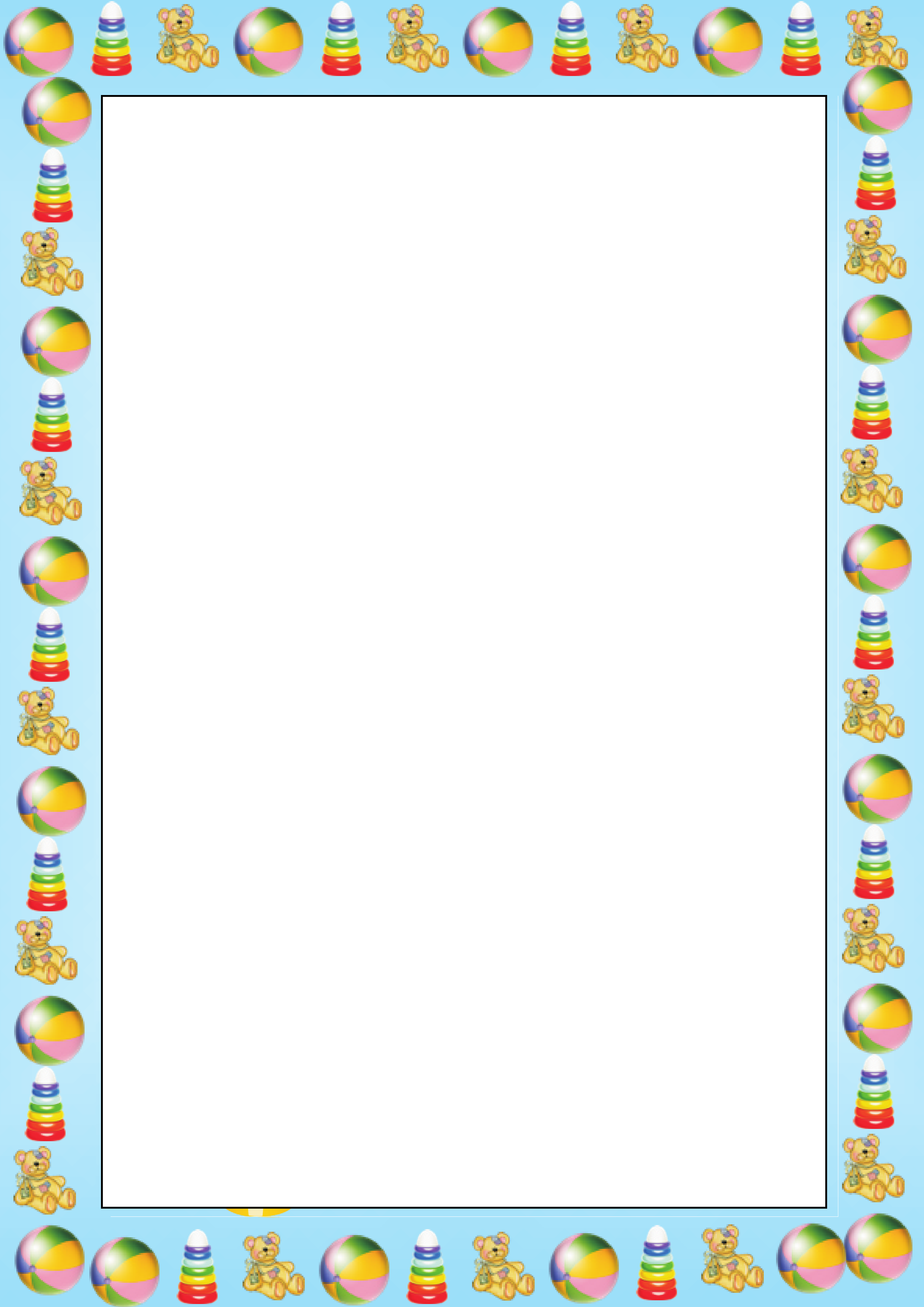 Консультация для родителей«Сказкотерапия детских страхов»Сталкиваясь с детскими страхами, родители бывают озадачены, как лучше помочь ребенку с ними справиться. Откуда берутся детские страхи и как помогает малышам сказкотерапия?
Люди не могут жить без страхов. Страх – это важная, жизненно необходимая эмоция, главная задача которой – уберечь от опасности, пробудить в человеке осторожность и внимательность. 
Так как для ребенка наш мир велик и во многом непознанный, дети часто встречаются с естественным страхом неизвестного. Они могут бояться повседневных вещей: шумного фена, свистящего чайника, замкнутого лифта или высоты; природных явлений, как удары грома, свист ветра, темноту. Застенчивых малышей может пугать большая или новая компания, выступление перед зрителями, новые места.
Многие детские страхи являются возрастными и имеют временный характер.Психологи выделяют страхи по возрастам:2-3 года дети испытывают ночные страхи, боятся животных;в 4 года пугаются сказочных персонажей и насекомых;в 5-6 лет катастроф, школы, пожаров, несчастий;в 7-8 лет – умереть и смерти близких.Родителям не стоит высмеивать эти страхи, лучше познакомить с ними ребенка и сказкотерапия здесь  очень эффективна.Вашему вниманию предлагаются сказки, которые вы можете прочитать                      своему малышу дома, если наблюдаете у него появление того или иного страха.Ваш малыш собирается в садик, и вы переживаете вместе с ним страх расставания, тогда почитайте замечательную книжку Ольги Громовой «Зайка идет в садик», которая адресована детям с 3х - 4 лет. Проживая с персонажем все незнакомые ситуации, ваш малыш легко и с радостью адаптируется к любому коллективу.В борьбе с детскими страхами родителям дошколят поможет книга сказкотерапевта Р.М. Ткач «Сказкотерапия детских проблем». Там вы найдете следующие сказки в борьбе с ночными страхами: «Мой друг-дракон», «Полезная боюська», «Волшебный фонарь».Можно выделить еще одну книгу психологов О.В. Хухлаевой, О.Е. Хухлаева «Лабиринт души. Терапевтические сказки». В ней собрана коллекция психокоррекционных и терапевтических сказок для дошкольного и младшего школьного возраста. Они помогают решать разные проблемы и трудности, с которыми сталкивается ребенок. Но мы выделим сейчас лишь те, сказки, которые касаются детских страхов:- Страх расставания с мамой: «Как кенгуренок стал большим»,                                       «Сказка о подсолнечном семечке», «Белочка-припевочка».- Боязнь самостоятельности – Тревожность и боязливость: « Сказка о вороненке», «Случай в лесу».Страх темноты, повышенная тревожность, ночные кошмары - «Смелое ухо», «Смелый гномик», «Медвежонок и Баба – Яга», «Слоненок, который боялся темноты».Книга литовской художницы и писательницы Лины Жутауте «Тося-Бося и темнота» для 3-6 лет. Персонаж – смелая девочка, которая боится темноты. Но однажды она набирается храбрости и решает избавиться от этого страха (для детей 3-6 лет).Можно самим сочинить для ребенка сказку на волнующую его тему.Для того чтобы любая история обрела нужную волшебную силу и оказала помощь, необходимо придерживаться определенных правил ее сочинения.1. Она должна отображать страх ребенка, (зайка боится оставаться один в темной норке).2. Предлагать тот опыт, услышав который ребенок смог бы найти выход из сложившейся ситуации (мама подарила ему волшебный фонарик или на помощь приходит любимая игрушка). Если ребенок не в состоянии сделать выбор самостоятельно, то можно предложить ему свои варианты решения проблемы.3. Придумывая сказку вместе с малышом, старайтесь придерживаться определенной последовательности:Начало сказки, встреча с героями различными и любимыми персонажами или животными, игрушками.Затем герой сказки встречается с тем страхом, которого боится малыш.Персонаж показывает ребенку различные способы борьбы с проблемой.Победа, конец сказки, страха нет, жизнь налаживается.В конце сказки можно для окончательного избавления от страха, можно придумать с ребенком противострашное заклинание.Помните, как три поросенка из сказки подбадривали себя, прогоняя свой страх.Нам не страшен серый волкЗлой волк, серый волкГде ты ходишь, глупый волкСтарый, хмурый волк.Получается, что волк хоть и страшный, но глупый и старый, и бояться его нечегоМожно найти любое другое заклинание. Здесь подойдут и странные сочетания Сим сабим, ахалай–махалай. Главное, чтобы ребенок знал, что эти слова прогоняют страх и дают силу.Вот еще один любимый прием в сказкотерапии – это использование киносказкотерапии и мультсказкотерапии.3а такими мудреными словами скрывается просмотр с ребенком фильма или мультипликационного фильма, сказки. Мы не просто включаем ребенку первый попавшийся фильм-сказку или мультик, а выбираем ту историю (страх), которая сегодня актуален для малыша. Даже сами названия мультфильмов говорят, с какими детскими страхами при просмотре может встретится малыш.«Ничуть не страшно – привидение»;«Принцесса и людоед»;«Бабка Ежка и другие»;«Тараканище»;«У страха глаза велики»;«Принцесса и людоед»;«Ахи страхи»;«Ничуть ни страшно»;«Корпорация монстров»;«Муха цокотуха»;«Крошка Енот»;«Про бегемота, который боялся прививок»;«Верните Рекса»;«Доверчивый дракон»;«Как ослик счастье искал»;«Легко ли быть храбрым»;«Айболит и Бармалей»;«Котенок по имени Гав»;«Медвежонок и тот, кто живёт в речке».А еще можно придумать талисман для бесстрашия – талисман, который дает силу и защищает от страха.Чтобы он был работающим для ребенка, его нужно сделать своими руками. При изготовлении могут быть использованы бусинки, камешки, пуговки, бумага, лоскутки ткани, фантики, природный материал – все, что окажется под рукой. Пусть малыш на свое усмотрения или носит его на шее, в кармане или под подушкой, главное – чтобы он выполнял свою защитную функцию и дарил спокойствие и уверенность ребенку.